Independent learning topic planner- TemplateYear: 8Project:                               Subject: English Project:                               Subject: English Project:                               Subject: English DateTopic-Resources/ Links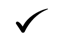 104/11/19Descriptive writingVocabulary knowledge organiserDescriptive writing task – Bee’s perspective211/11/19Descriptive writingVocabulary knowledge organiserDescriptive writing task – Budget cuts318/11/19Descriptive writingVocabulary knowledge organiserDescriptive writing task – Crime story425/11/19Descriptive writingVocabulary knowledge organiserDescriptive writing task – My biggest fear502/12/19Descriptive writingVocabulary knowledge organiserDescriptive writing task – Important colour609/12/19Descriptive writingVocabulary knowledge organiserDescriptive writing task – Christmas78